Writing/Writing ProcessWriting/Expository and Procedural TextsOral and Written Conventions/ ConventionsWriting/Writing ProcessWriting/Writing ProcessWriting/Writing ProcessWriting/ Literary TextsWriting/ Literary TextsWriting/Expository and Procedural TextsWriting/Expository and Procedural TextsOral and Written Conventions/ ConventionsOral and Written Conventions/ ConventionsOral and Written Conventions/ ConventionsOral and Written Conventions/ Conventionsbackground readingcause and effectcoherentcomplex sentencecontrolling ideadevelopdiscussiondrafteditenhancefeedbackgenregrammarinterviewpersonal interestsprocesspublishpurposerevisesequence of eventssimple sentencespellingstrategystylethesisBOLD high-frequency word in the TEKSbackground readingcause and effectcoherentcomplex sentencecontrolling ideadevelopdiscussiondrafteditenhancefeedbackgenregrammarinterviewpersonal interestsprocesspublishpurposerevisesequence of eventssimple sentencespellingstrategystylethesisBOLD high-frequency word in the TEKSbackground readingcause and effectcoherentcomplex sentencecontrolling ideadevelopdiscussiondrafteditenhancefeedbackgenregrammarinterviewpersonal interestsprocesspublishpurposerevisesequence of eventssimple sentencespellingstrategystylethesisBOLD high-frequency word in the TEKSdialogueelementfigurative languagefocusgraphicimaginative storymetaphormeter poempoint of viewsensory detailssettingsimilesstorystory linewritedialogueelementfigurative languagefocusgraphicimaginative storymetaphormeter poempoint of viewsensory detailssettingsimilesstorystory linewriteclosing/closureconcluding paragraphconventionsconveydemonstrate understandingdetailsessayexpositoryfactformalguideinconsistencyinforminformationintroductionkey idealettermultimediaparagraphpresentpresentationresponserhetorical devicesalutationsentence structuresoundtopictransitionclosing/closureconcluding paragraphconventionsconveydemonstrate understandingdetailsessayexpositoryfactformalguideinconsistencyinforminformationintroductionkey idealettermultimediaparagraphpresentpresentationresponserhetorical devicesalutationsentence structuresoundtopictransitionactive voiceadjectiveadverbantecedentappositive phrasecollective nounscomparative adjectivecompound sentenceconjunctive adverbcontextfunctionindefinite pronounirregular verbmodifierparallel structureparticipleactive voiceadjectiveadverbantecedentappositive phrasecollective nounscomparative adjectivecompound sentenceconjunctive adverbcontextfunctionindefinite pronounirregular verbmodifierparallel structureparticipleparts of speechpassive voiceperfect tensephrasepredicateprepositionprepositional phraseprogressive tenserelative pronounsubjectsubject-verb agreementsubordinate clausesubordinating conjunctionsuperlative adjectivetenseverbparts of speechpassive voiceperfect tensephrasepredicateprepositionprepositional phraseprogressive tenserelative pronounsubjectsubject-verb agreementsubordinate clausesubordinating conjunctionsuperlative adjectivetenseverbOral and Written Conventions/Handwriting, Capitalization, and PunctuationOral and Written Conventions/Handwriting, Capitalization, and PunctuationOral and Written Conventions/Handwriting, Capitalization, and PunctuationListening and Speaking/ SpeakingListening and Speaking/ SpeakingListening and Speaking/ ListeningListening and Speaking/ ListeningResearch/ Gathering SourcesResearch/ Gathering SourcesResearch/ Synthesizing InformationResearch/ Synthesizing Informationabbreviationacronymbracketscapitalizationclausecoloncommacompositionellipsesemphasishypheninitialsitalicslegiblemechanicsorganizationparenthesespunctuationpunctuation markquotationsemicolontitleinitialsitalicslegiblemechanicsorganizationparenthesespunctuationpunctuation markquotationsemicolontitleenunciationeye contactgestureenunciationeye contactgestureinstructionsmessagenonverbal/ verbalperspectiveinstructionsmessagenonverbal/ verbalperspectivebibliographychartcite/citationdatadifferentiateelectroniconlineparaphraseperiodical plagiarismprimary sourcerecordreferenceresearch planresourcesecondary sourcetechnologyvisualbibliographychartcite/citationdatadifferentiateelectroniconlineparaphraseperiodical plagiarismprimary sourcerecordreferenceresearch planresourcesecondary sourcetechnologyvisualrelevant/irrelevantreliable/reliabilitysourcevalid/validityrelevant/irrelevantreliable/reliabilitysourcevalid/validityWriting (Personal)Writing (Personal)Writing (Personal)Oral and Written Conventions/ SpellingOral and Written Conventions/ SpellingWriting/ Persuasive TextsWriting/ Persuasive TextsResearch/ Research PlanResearch/ Research PlanResearch/ Organizing and Presenting IdeasResearch/ Organizing and Presenting Ideasactioncommunicateconsequencepersonal narrativeBOLD high-frequency word in the TEKSactioncommunicateconsequencepersonal narrativeBOLD high-frequency word in the TEKSactioncommunicateconsequencepersonal narrativeBOLD high-frequency word in the TEKSconsonantGreek suffixLatin suffixspelling patternsuffixvowelword processingconsonantGreek suffixLatin suffixspelling patternsuffixvowelword processingalternative/ alternateaudienceconsidercounter-argumentestablishpersuasivepositionalternative/ alternateaudienceconsidercounter-argumentestablishpersuasivepositionbrainstormconsultdecideopen-ended questionresearchresearch questionbrainstormconsultdecideopen-ended questionresearchresearch questioncompileconclusiondocumentationevidencefindingsformattopic sentencecompileconclusiondocumentationevidencefindingsformattopic sentence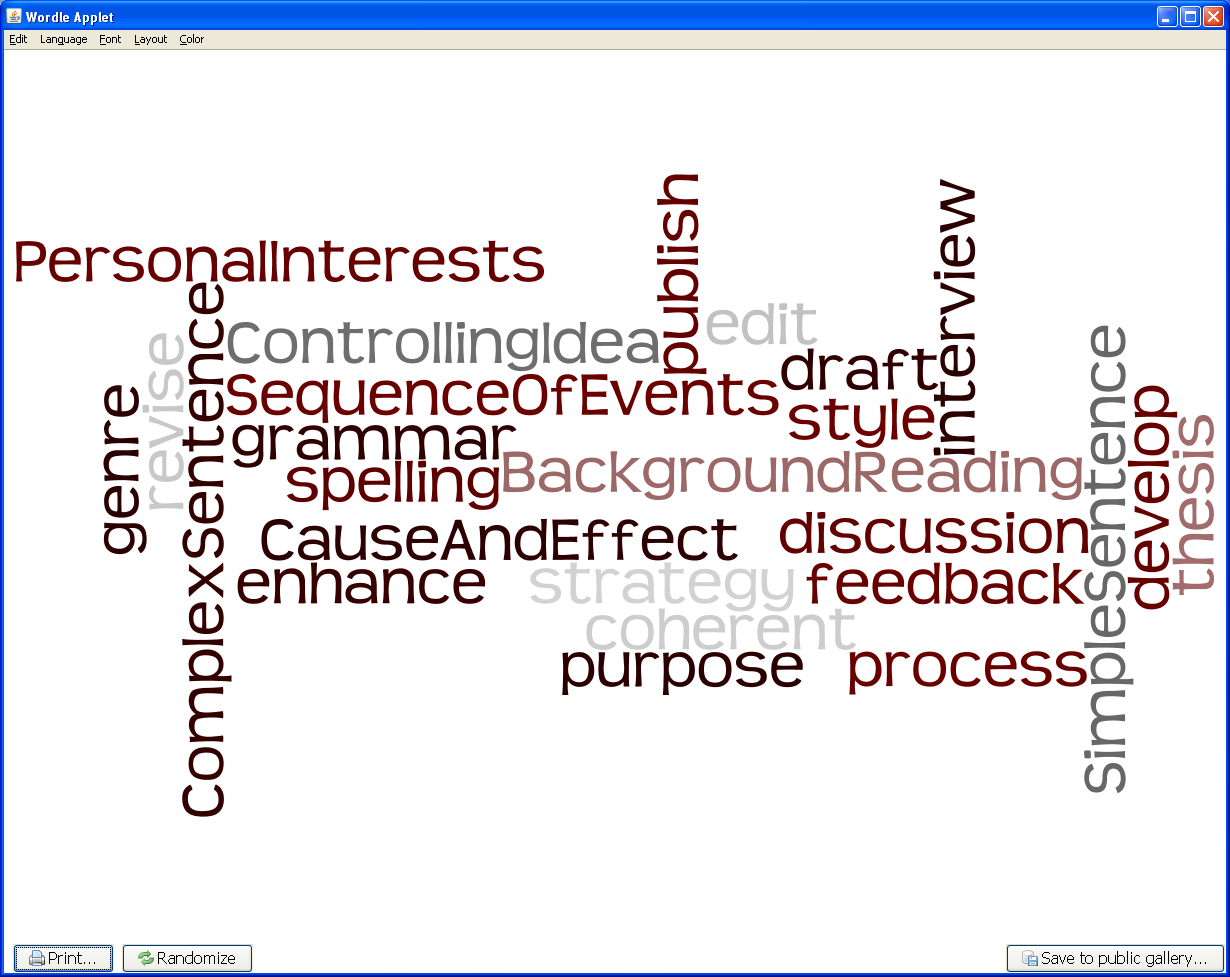 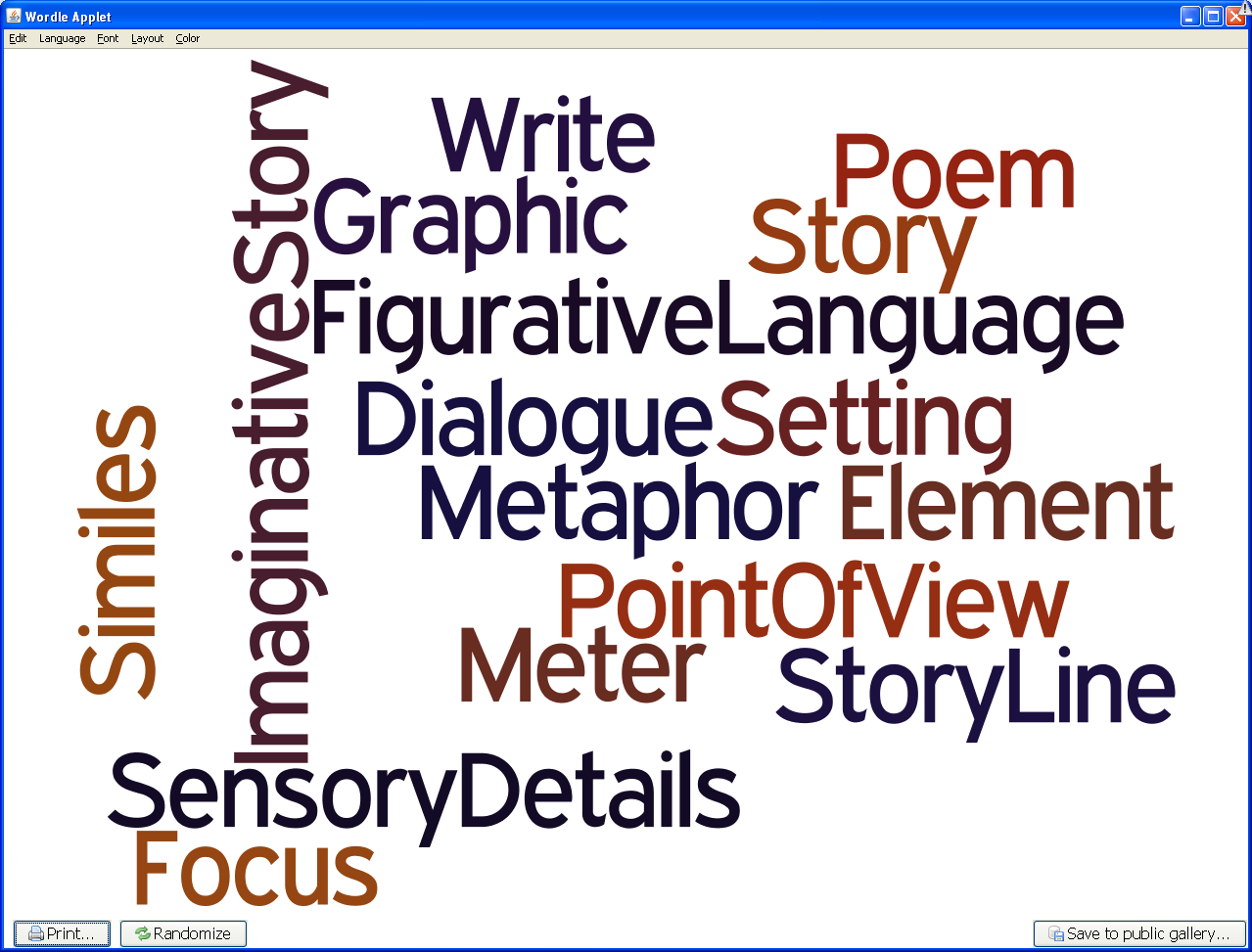 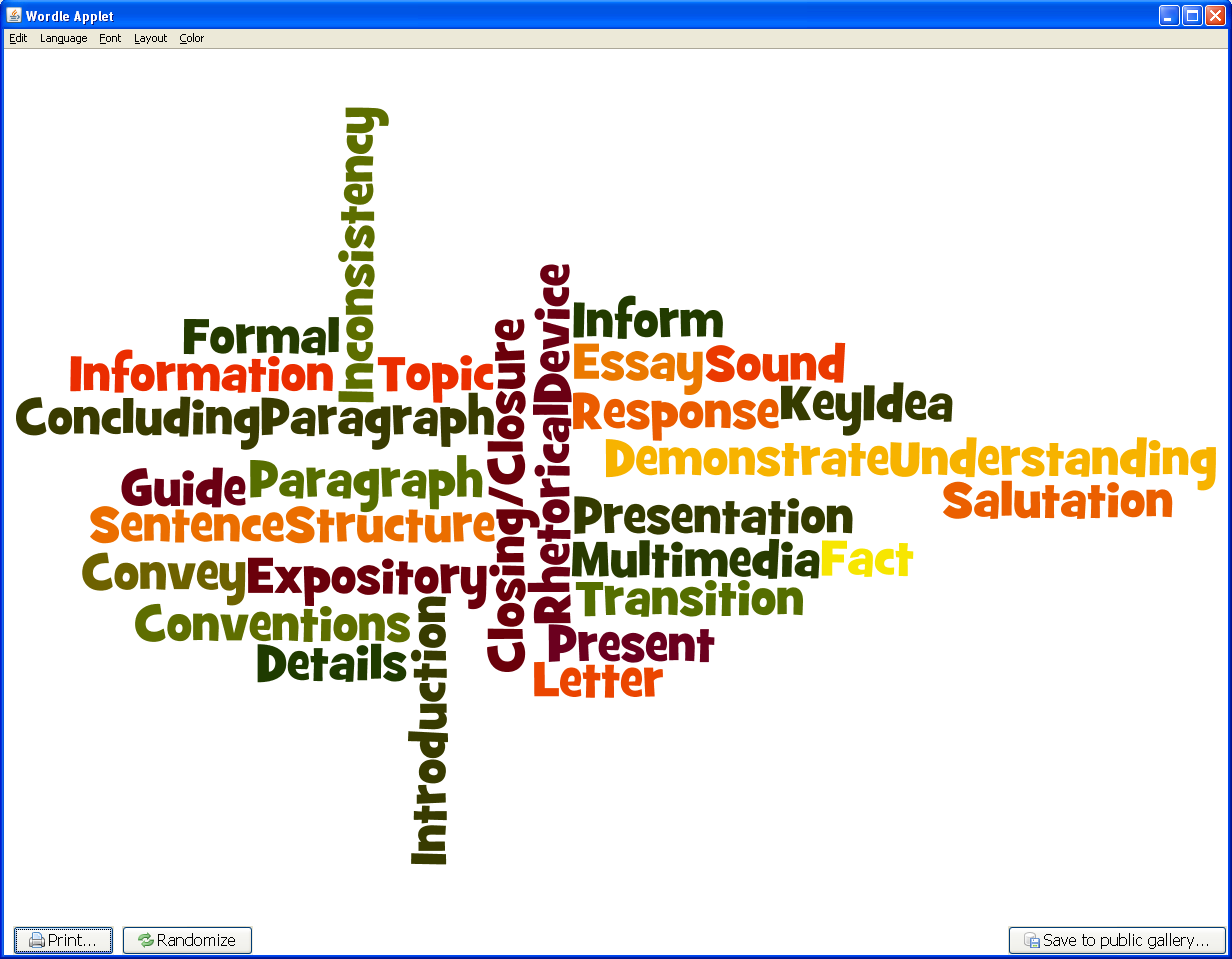 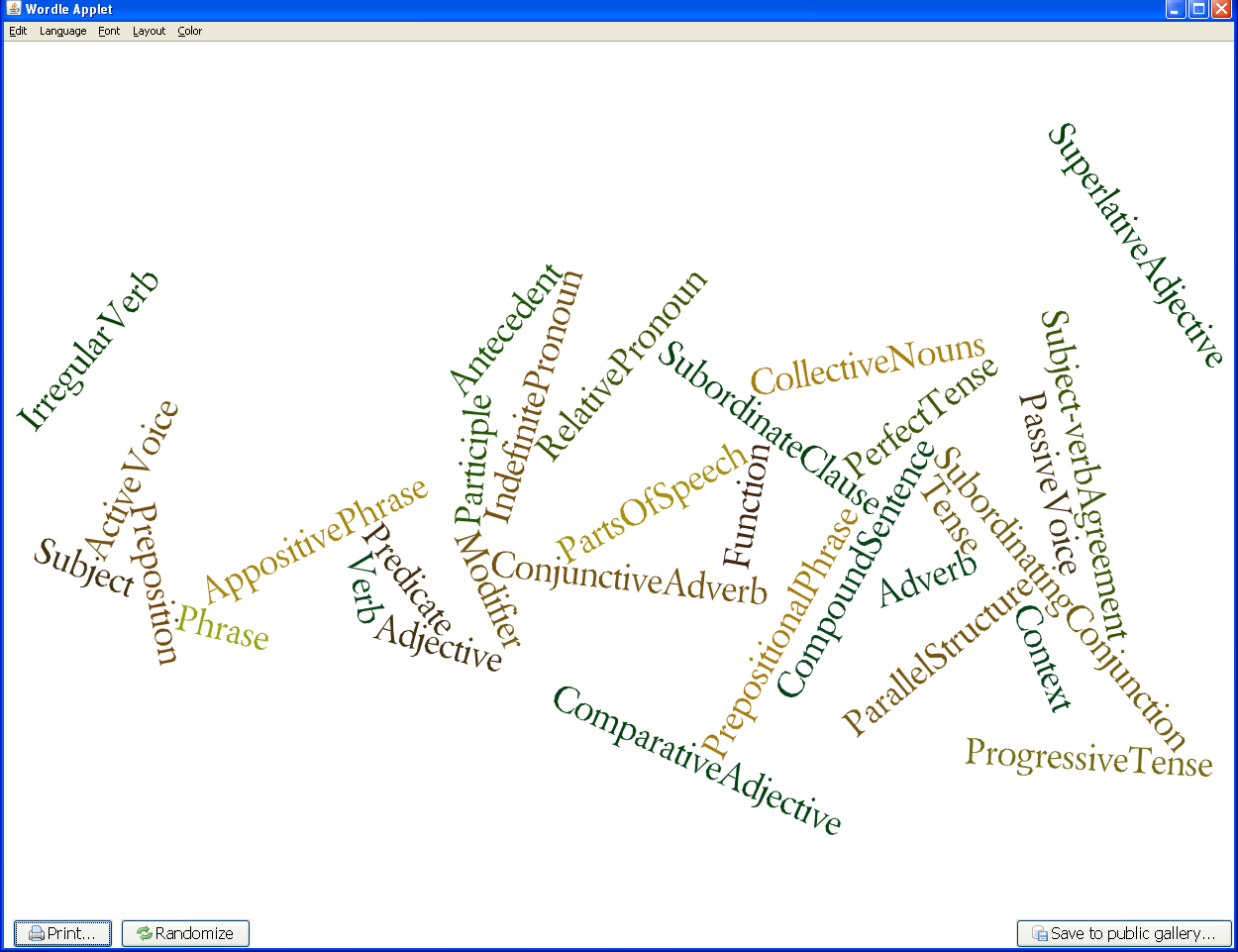 Oral and Written Conventions/Handwriting, Capitalization, and PunctuationOral and Written Conventions/Handwriting, Capitalization, and PunctuationOral and Written Conventions/Handwriting, Capitalization, and Punctuation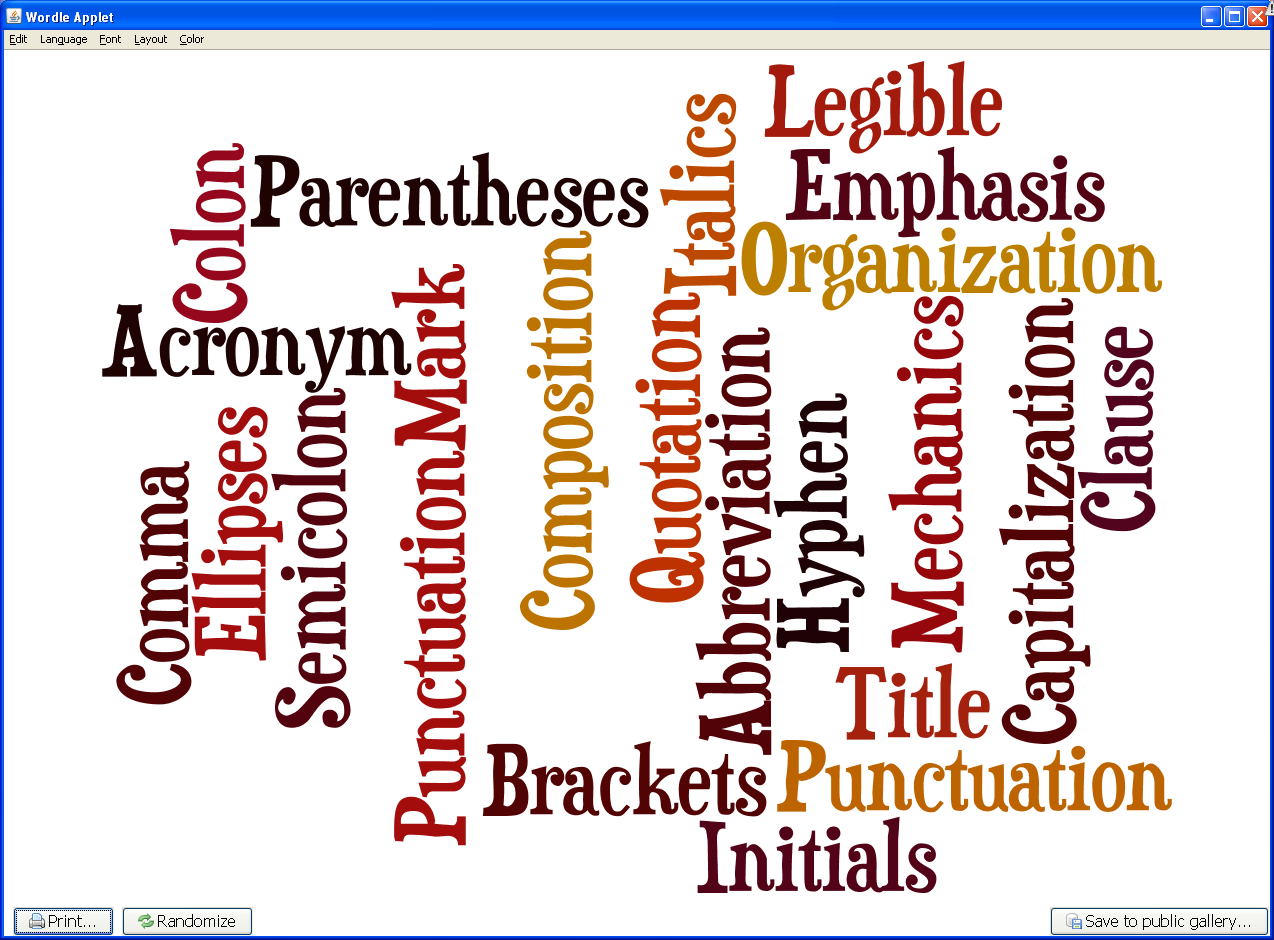 Listening and Speaking/ SpeakingListening and Speaking/ ListeningListening and Speaking/ SpeakingListening and Speaking/ Listening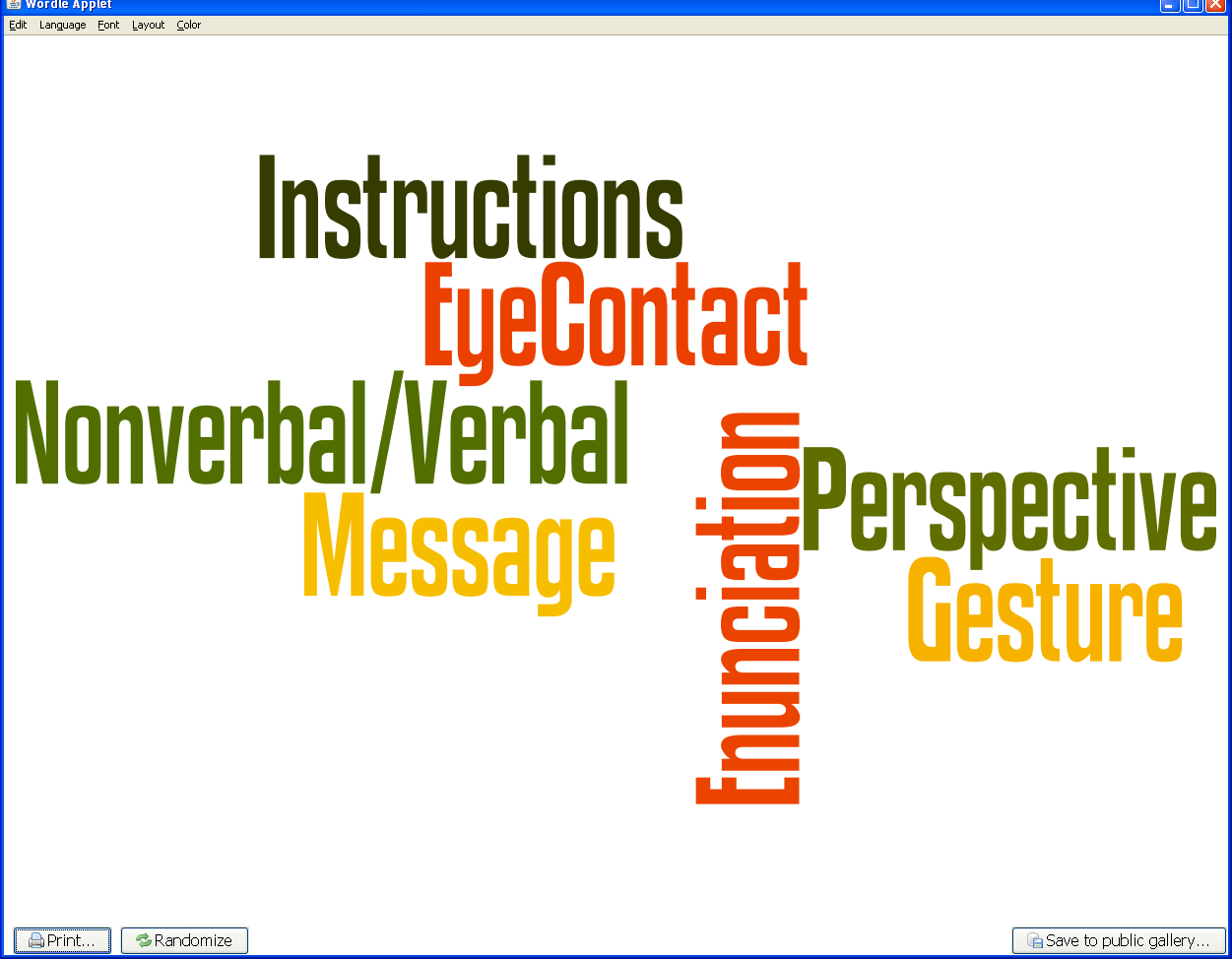 Research/ Gathering SourcesResearch/ Gathering SourcesResearch/ Gathering Sources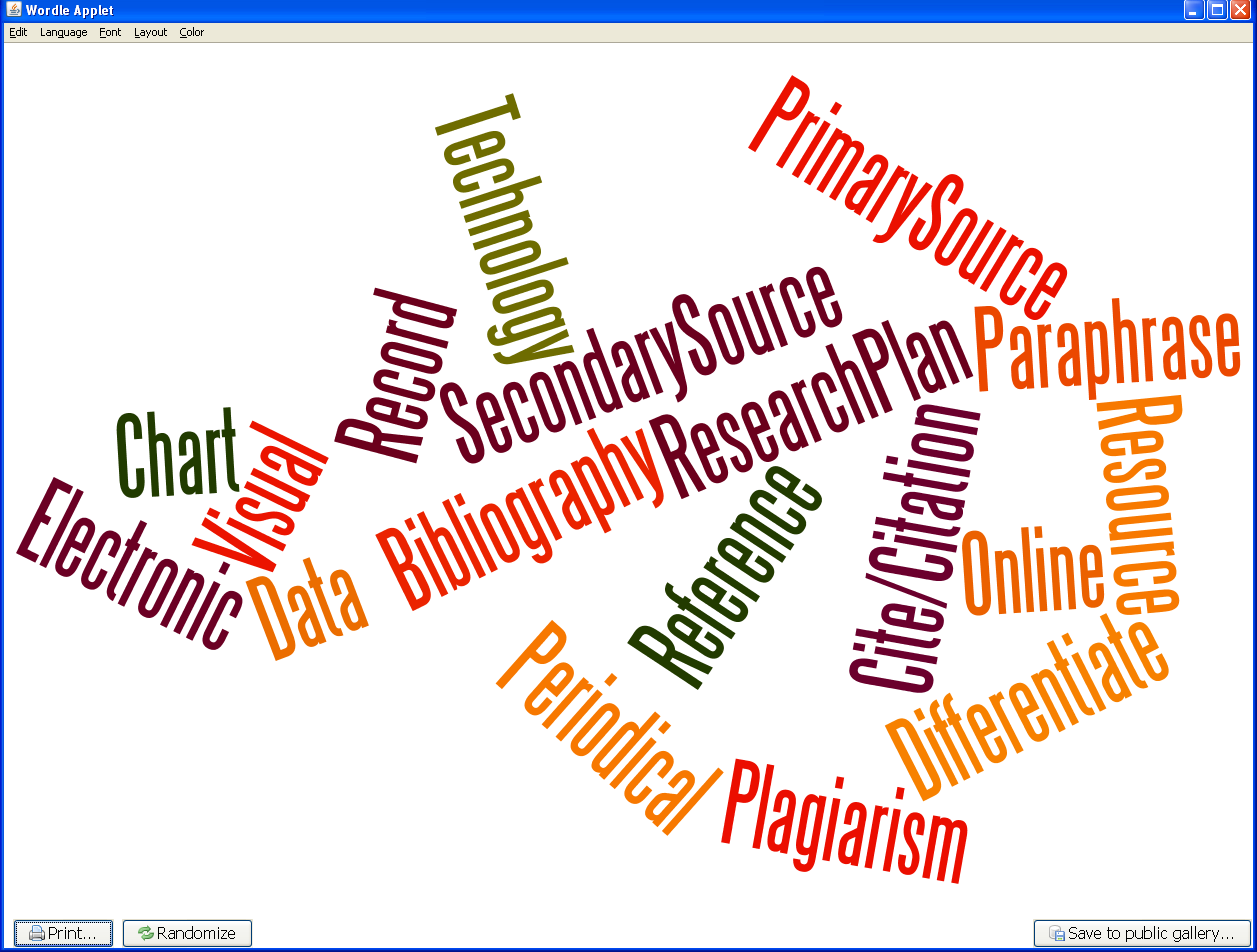 Research/ Synthesizing InformationResearch/ Synthesizing InformationResearch/ Synthesizing Information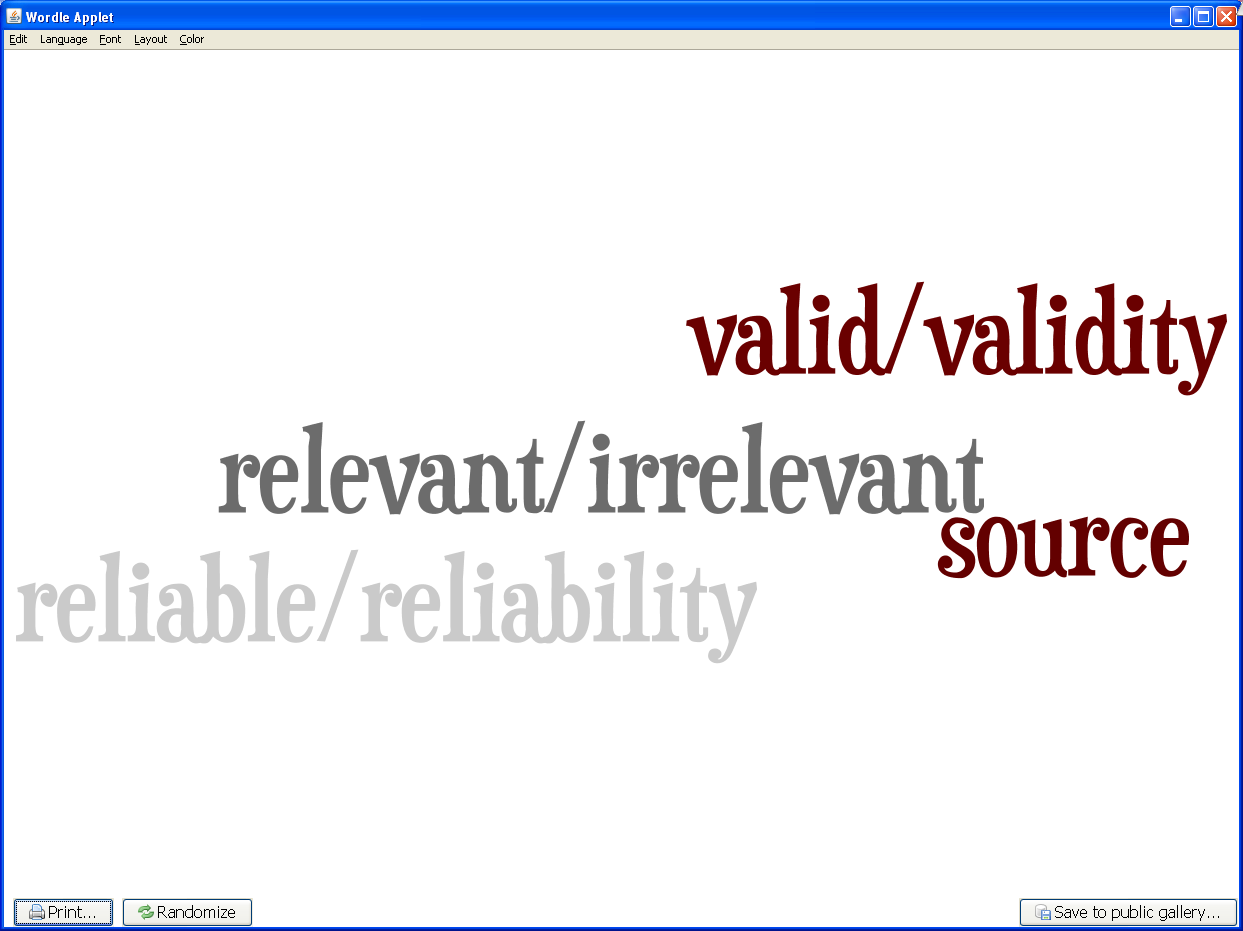 Writing (Personal)Writing (Personal)Writing (Personal)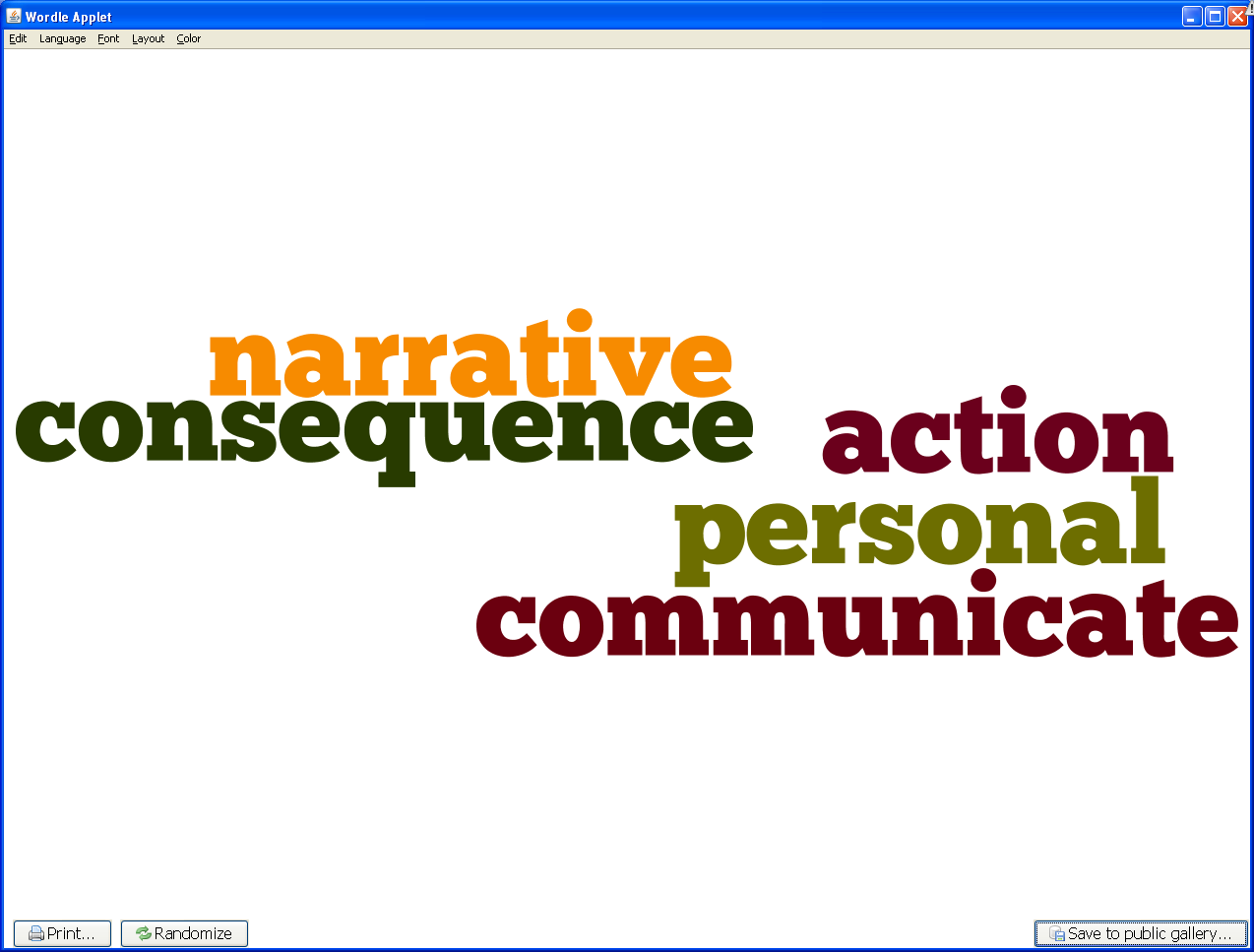 Oral and Written Conventions/ SpellingOral and Written Conventions/ Spelling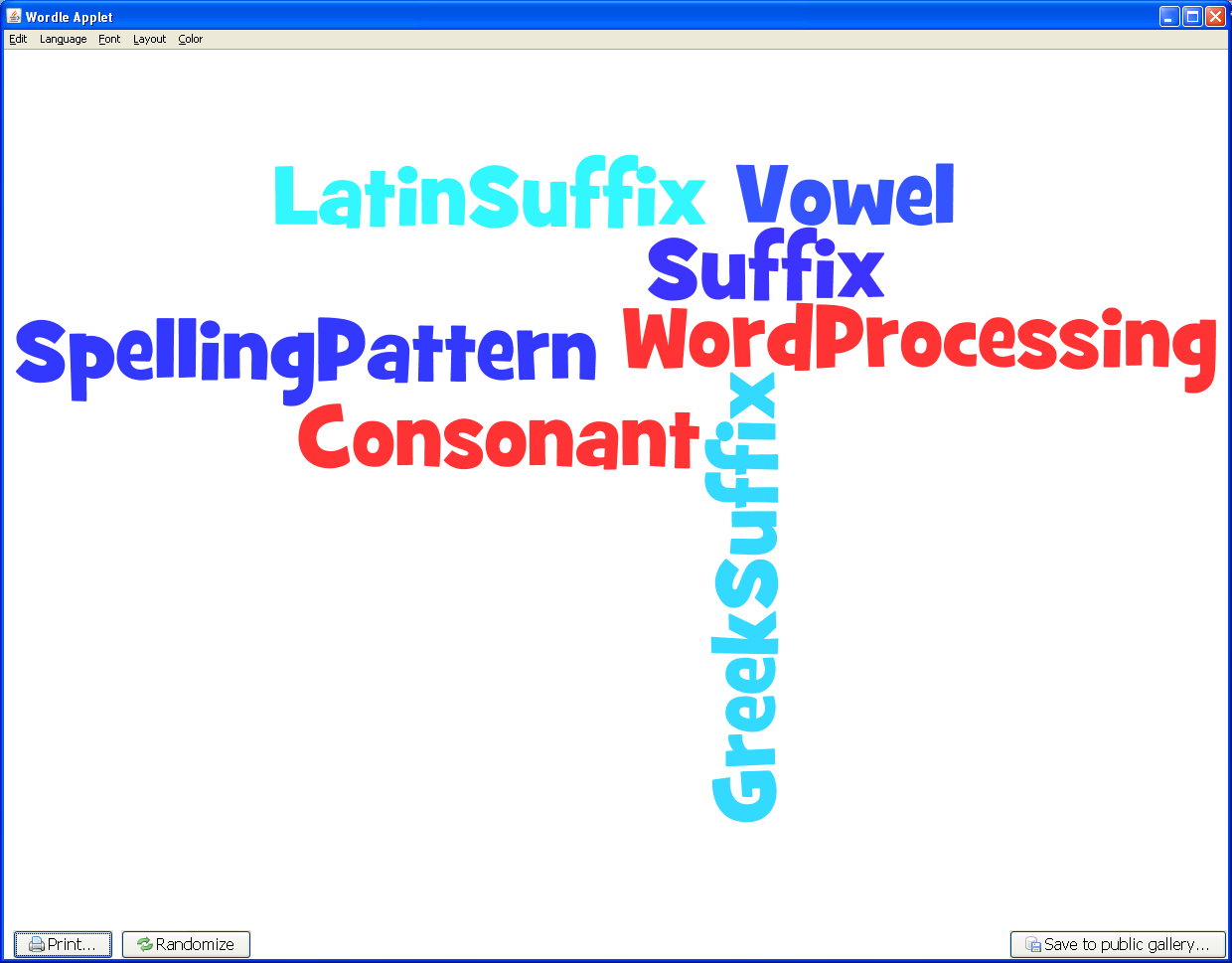 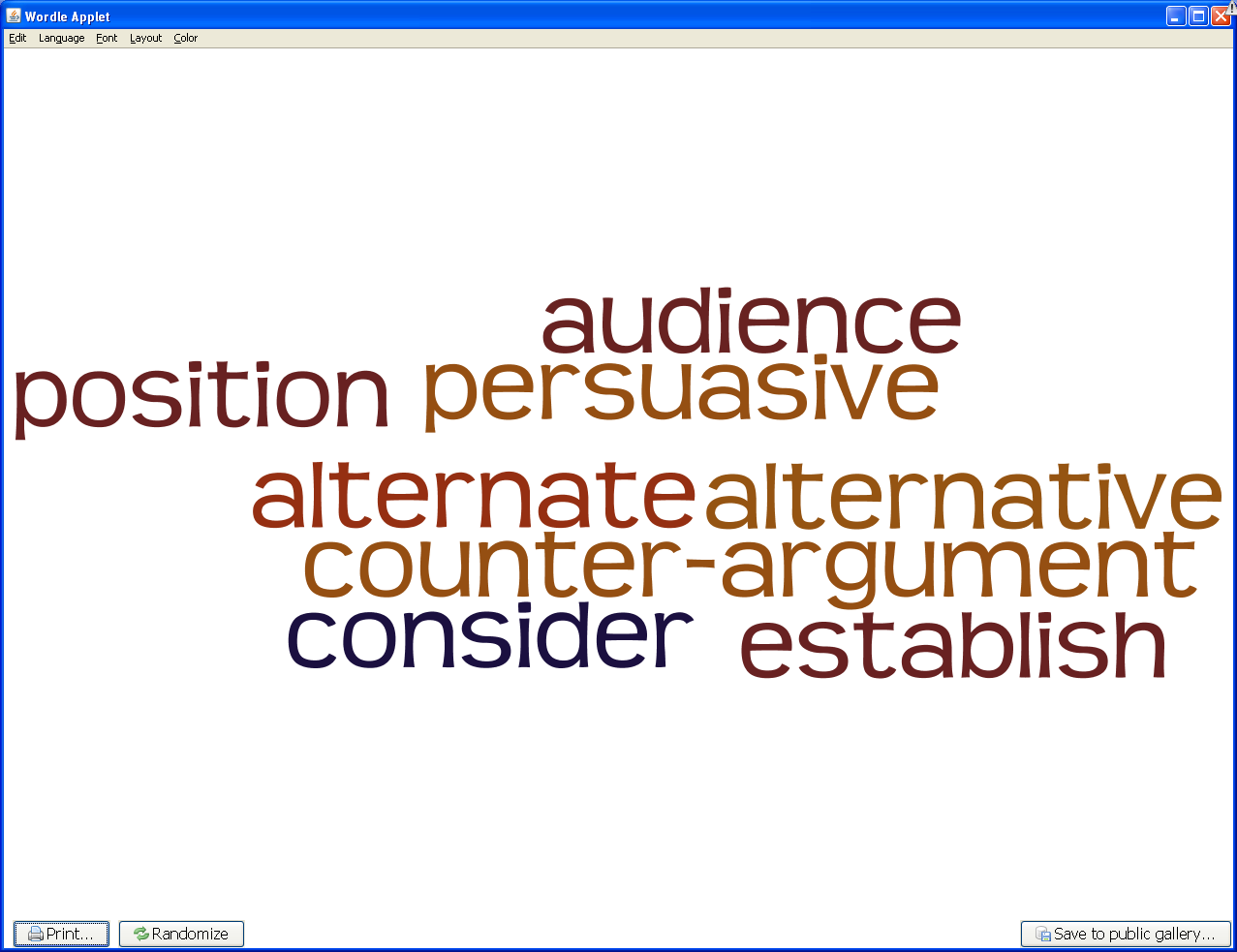 Research/ Research PlanResearch/ Research PlanResearch/ Research Plan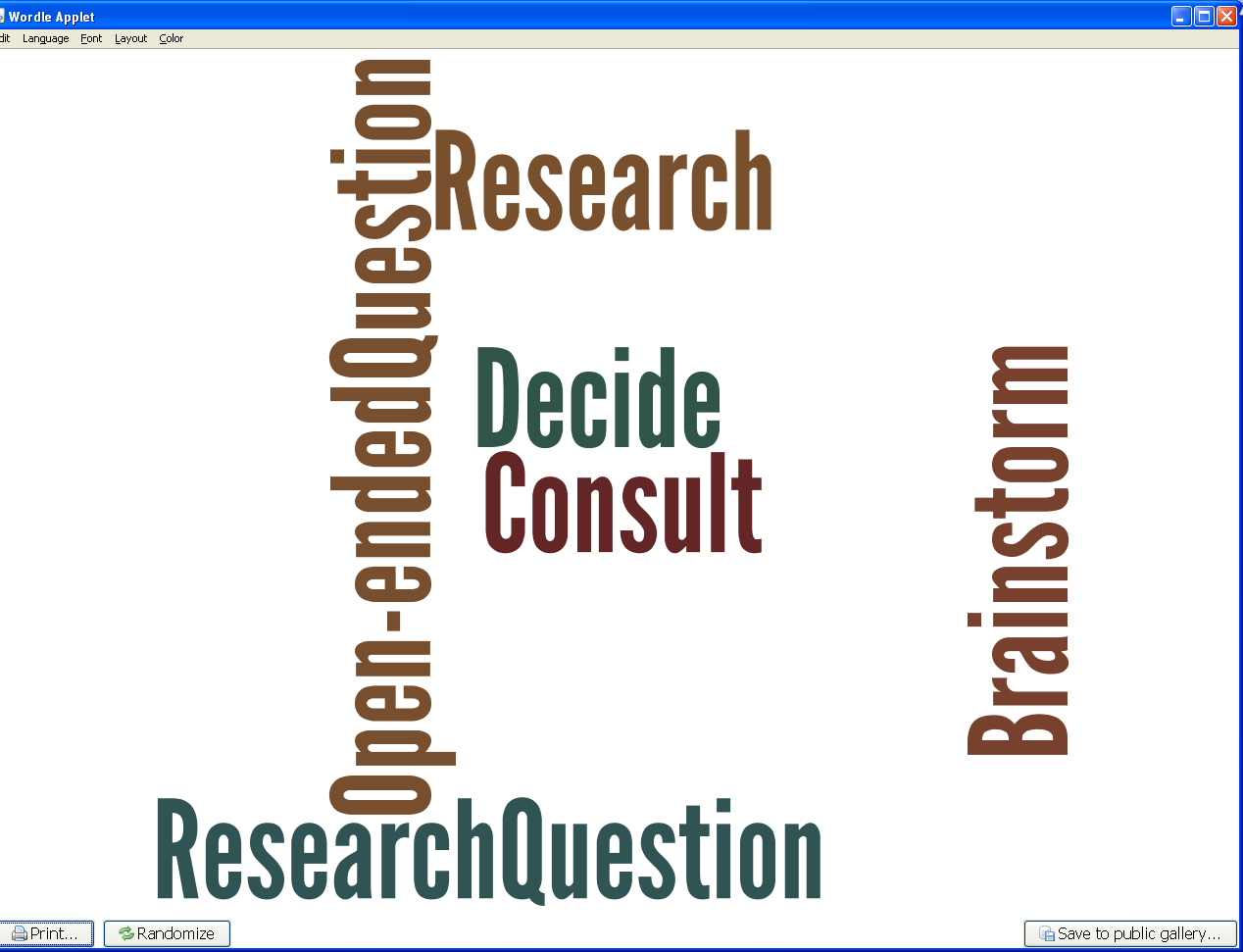 Research/ Organizing and Presenting IdeasResearch/ Organizing and Presenting Ideas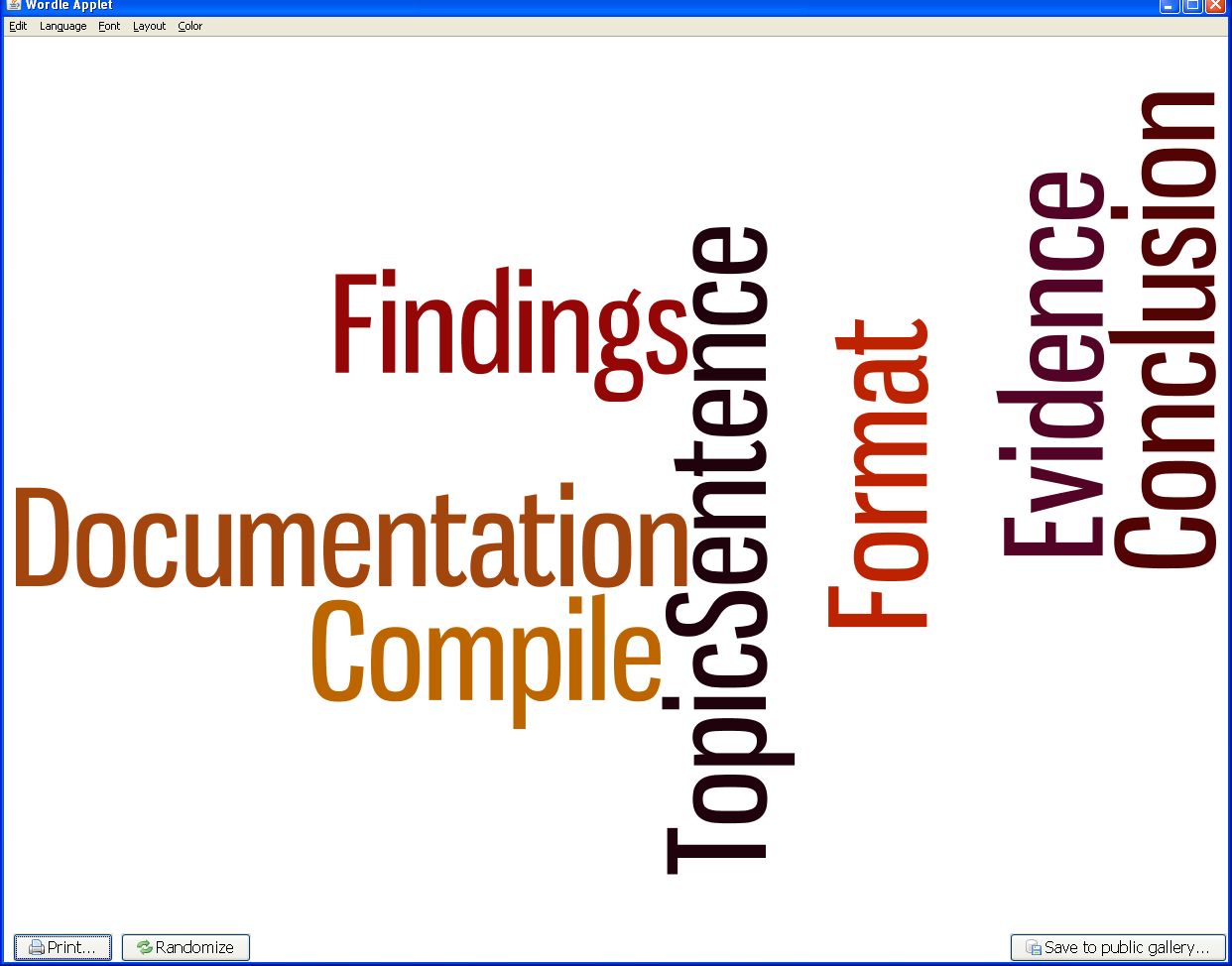 